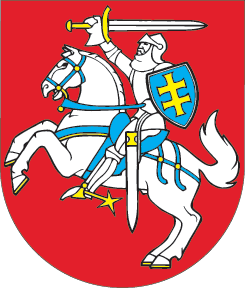 LIETUVOS RESPUBLIKOSVALSTYBĖS TARNYBOS ĮSTATYMO NR. VIII-1316 1 PRIEDO PAKEITIMOĮSTATYMAS2020 m. kovo 12 d. Nr. XIII-2809Vilnius1 straipsnis. Įstatymo 1 priedo pakeitimasPakeisti Įstatymo 1 priedo 8 punktą ir jį išdėstyti taip:Skelbiu šį Lietuvos Respublikos Seimo priimtą įstatymą.Respublikos Prezidentas	Gitanas Nausėda„8.vyriausiasis specialistas,specialiojo atašė pavaduotojas, Seimo nuolatinio atstovo Europos Sąjungoje pavaduotojas,vyresnysis valstybinis auditorius,prokuroro padėjėjas,teisėjo padėjėjas,teismo konsultantas,padėjėjas (Seimo kanceliarijoje),vyresnysis specialistas(Seimo kanceliarijoje)savivaldybės tarybossekretorius,mero patarėjas, Respublikos Prezidento referentas,Seimo Pirmininkopadėjėjas,Ministro Pirmininkopadėjėjas,Seimo frakcijos referentas7,7–13,57,1–136,4–12“